JULYJULYJULYJULYJULYJULYJULY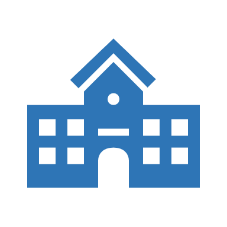 The John Cooper School[Address][Phone Number][Email Address]JANUARYJANUARYJANUARYJANUARYJANUARYJANUARYJANUARYSMTWTFSThe John Cooper School[Address][Phone Number][Email Address]SMTWTFS010203040506The John Cooper School[Address][Phone Number][Email Address]0102030407080910111213The John Cooper School[Address][Phone Number][Email Address]0506070809101114151617181920The John Cooper School[Address][Phone Number][Email Address]1213141516171821222324252627The John Cooper School[Address][Phone Number][Email Address]1920212223242528293031The John Cooper School[Address][Phone Number][Email Address]262728293031The John Cooper School[Address][Phone Number][Email Address]AUGUSTAUGUSTAUGUSTAUGUSTAUGUSTAUGUSTAUGUSTThe John Cooper School[Address][Phone Number][Email Address]FEBRUARYFEBRUARYFEBRUARYFEBRUARYFEBRUARYFEBRUARYFEBRUARYSMTWTFSThe John Cooper School[Address][Phone Number][Email Address]SMTWTFS0102032024-2025SCHOOLCALENDAR01040506070809102024-2025SCHOOLCALENDAR02030405060708111213141516172024-2025SCHOOLCALENDAR09101112131415181920212223242024-2025SCHOOLCALENDAR16171819202122252627282930312024-2025SCHOOLCALENDAR2324252627282024-2025SCHOOLCALENDARSEPTEMBERSEPTEMBERSEPTEMBERSEPTEMBERSEPTEMBERSEPTEMBERSEPTEMBER2024-2025SCHOOLCALENDARMARCHMARCHMARCHMARCHMARCHMARCHMARCHSMTWTFS2024-2025SCHOOLCALENDARSMTWTFS01020304050607Holidays & Observations0108091011121314Holidays & Observations02030405060708151617181920210910111213141522232425262728161718192021222930232425262728293031OCTOBEROCTOBEROCTOBEROCTOBEROCTOBEROCTOBEROCTOBERAPRILAPRILAPRILAPRILAPRILAPRILAPRILSMTWTFSSMTWTFS01020304050102030405060708091011120607080910111213141516171819131415161718192021222324252620212223242526272829303127282930NOVEMBERNOVEMBERNOVEMBERNOVEMBERNOVEMBERNOVEMBERNOVEMBERMAYMAYMAYMAYMAYMAYMAYSMTWTFSSMTWTFS01020102030304050607080904050607080910101112131415161112131415161717181920212223181920212223242425262728293025262728293031DECEMBERDECEMBERDECEMBERDECEMBERDECEMBERDECEMBERDECEMBERJUNEJUNEJUNEJUNEJUNEJUNEJUNESMTWTFSSMTWTFS01020304050607010203040506070809101112131408091011121314151617181920211516171819202122232425262728222324252627282930312930